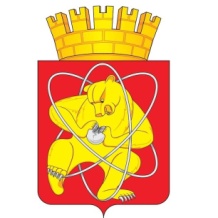 О включении объектов в Реестрбесхозяйного имущества	В соответствии с Гражданским кодексом Российской Федерации, Федеральным законом от 06.10.2003 № 131-ФЗ «Об общих принципах организации местного самоуправления в Российской Федерации», Федеральным законом от 26.03.2003 № 35-ФЗ «Об электроэнергетике», Уставом ЗАТО Железногорск, решением Совета депутатов ЗАТО                        г. Железногорск от 27.05.2010 № 4-12Р «Об утверждении Порядка принятия в муниципальную собственность бесхозяйного имущества, находящегося на территории ЗАТО Железногорск», на основании служебной записки Управления городского хозяйства Администрации ЗАТО  г. Железногорск  от 25.02.2022 № 12-07-2/238, ПОСТАНОВЛЯЮ:Комитету по управлению муниципальным имуществом Администрации ЗАТО г. Железногорск (О.В. Захарова): Включить в Реестр бесхозяйного имущества следующие объекты движимого имущества:	-  мачта освещения № 1, местоположение: Российская Федерация, Красноярский край, Городской округ ЗАТО город Железногорск,  Железногорск город,  примерно в 15 м от нежилого здания  ДК «Юность» по      ул. Белорусская, зд. 42;	- мачта освещения № 2, местоположение: Российская Федерация, Красноярский край, Городской округ ЗАТО город Железногорск,  Железногорск город,  примерно в 90 м от нежилого здания  ДК «Юность» по     ул. Белорусская, зд. 42.Осуществить мероприятия по признанию имущества бесхозяйным.2. Определить Муниципальное предприятие ЗАТО Железногорск Красноярского края «Горэлектросеть» (А.И. Харабет)  организацией, ответственной за содержание и эксплуатацию имущества, указанного в пункте 1 настоящего постановления.3. Управлению внутреннего контроля Администрации ЗАТО                             г. Железногорск  (Е.Н. Панченко) довести настоящее постановление до сведения населения через газету «Город и горожане».4.	Отделу общественных связей Администрации ЗАТО г. Железногорск (И.С. Архипова) разместить настоящее постановление на официальном сайте городского округа  «Закрытое административно-территориальное образование Железногорск Красноярского края» в информационно-телекоммуникационной сети «Интернет».5. Контроль над исполнением настоящего постановления возложить на первого заместителя Главы ЗАТО г. Железногорск по жилищно-коммунальному хозяйству  А.А. Сергейкина.6. Настоящее постановление вступает в силу с момента его подписания.    Глава ЗАТО г. Железногорск					         И.Г. Куксин